Et politisk velment ønske om at udvikle skolevæsenet i Vordingborg uden at tilføre ressourcer, har udviklet sig til et uigennemskueligt forslag fra flertalsgruppen. Der skal proppes mindst 22 elever i hver klasse, for at der er råd til at oprette den. Skolestrukturen er uigennemskuelig og kan i værste fald resultere i 5 overbygningsskoler med forskoler på 8 filialer, fordi filialerne kun er garanteret 0. – 3. klassetrin. 4., 5. og 6. klasse kan, hvis økonomien nødvendiggør det, placeres andetsteds i skoledistriktet. De ubehagelige beslutninger er således lagt ud til skoleledelserne.Vordingborg Kommune sparer på skolebudgettet med den ene hånd, for at den anden hånd kan bruge pengene til skoleudvikling. Men ved den ene hånd, hvad den anden gør? Ved man, om man med forslaget kommer nærmere - eller længere - fra målene?Man sparer på tid til den enkelte elev, ledelse, lærerkræfter og stabilitet i skolevæsenet. Man indfører en filialstruktur, som andre kommuner kun har gennemført med besparelser for øje, og som ikke har vist positive resultater. Kommunen har aldrig evalueret strukturen på Langebækskolen, som er en slags filialskole, ligesom man ikke har evalueret de fag-faglige resultater. Besparelserne ved den ændrede skolestruktur og den nye ressourcetildelingsmodel vil man bruge til en udvikling af skolen, som der ikke er belæg for virker.Der er behov for udvikling og for efteruddannelse af personalet. Vordingborg Kommune har nemlig i flere år sparet på skoleområdet. Udgifterne pr. elev er og har været blandt de 10 laveste i Danmark. Men hvem ønsker denne form for udvikling? Eleverne? Forældrene? Skolelederne? Lærerne? Pædagogerne?Tag en beslutning, hvor skolestrukturen kan gennemskues, så I og vi ved, hvad der er besluttet. Hvor der er en kompetent ledelse på alle skoler og et godt arbejdsmiljø til gavn for elever og medarbejdere. Vi forventer, at politikerne påtager sig ansvaret for folkeskolen. Med venlig hilsenPå vegne af Lærerkredsen for Faxe og VordingborgJonna RolvungkredsformandDanmarks Lærerforening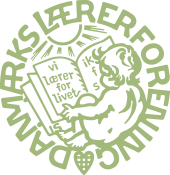 Kreds 60Lærerkredsen for Faxe og Vordingborg   Danmarks LærerforeningKreds 60Lærerkredsen for Faxe og Vordingborg   ÅBENT BREVTil Kommunalbestyrelsen,Vordingborg KommuneUdvikling af skolevæsenet i VordingborgMarienbergvej 174760 VordingborgÅBENT BREVTil Kommunalbestyrelsen,Vordingborg KommuneUdvikling af skolevæsenet i VordingborgTlf.: 66 10 60 60ÅBENT BREVTil Kommunalbestyrelsen,Vordingborg KommuneUdvikling af skolevæsenet i VordingborgFax: 55 34 10 63ÅBENT BREVTil Kommunalbestyrelsen,Vordingborg KommuneUdvikling af skolevæsenet i VordingborgE-mail: 060@dlf.orgÅBENT BREVTil Kommunalbestyrelsen,Vordingborg KommuneUdvikling af skolevæsenet i VordingborgHjemmeside: http://www.kreds60.org/ ÅBENT BREVTil Kommunalbestyrelsen,Vordingborg KommuneUdvikling af skolevæsenet i VordingborgÅBENT BREVTil Kommunalbestyrelsen,Vordingborg KommuneUdvikling af skolevæsenet i VordingborgDato: 21. nov. 2011ÅBENT BREVTil Kommunalbestyrelsen,Vordingborg KommuneUdvikling af skolevæsenet i VordingborgJ. nr.: 6-0ÅBENT BREVTil Kommunalbestyrelsen,Vordingborg KommuneUdvikling af skolevæsenet i VordingborgRef.: JOR/IVAS/COL